ΑΙΤΗΣΗ ΣΥΜΜΕΤΟΧΗΣΣΤΟ ΠΡΟΓΡΑΜΜΑ ΠΡΑΚΤΙΚΗΣ ΑΣΚΗΣΗΣ ΦΟΙΤΗΤΩΝΠΑΝΕΠΙΣΤΗΜΙΟΥ ΠΑΤΡΩΝΑΚΑΔΗΜΑΪΚΟΥ ΕΤΟΥΣ 2019-2020ΤΜΗΜΑΤΟΣ:  Μηχανικών Περιβάλλοντος 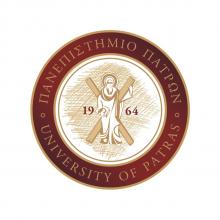 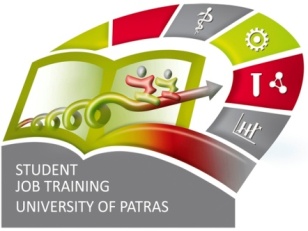 Ονοματεπώνυμο:Αριθμός Μητρώου: Έτος 1ης εγγραφής:Στοιχεία επικοινωνίας:Διεύθυνση στην πόλη σπουδών:Τηλέφωνο (κινητό):Εξάμηνο φοίτησης: Στοιχεία μόνιμης κατοικίας:Διεύθυνση:Τηλέφωνο:Μέσος Όρος Βαθμολογίας:Email:Αριθμός μαθημάτων για τη λήψη πτυχίου:Άξονες ενδιαφέροντος/  (κατά σειρά προτίμησης)(α)(β)(γ)	(α)(β)(γ)	(α)(β)(γ)	Προτεινόμενος φορέας απασχόλησης (προαιρετικό)Επωνυμία φορέα:…………………………………………………………………………….………………………………………………………………………………………………….Επωνυμία φορέα:…………………………………………………………………………….………………………………………………………………………………………………….Επωνυμία φορέα:…………………………………………………………………………….………………………………………………………………………………………………….Αιτούμαι συμμετοχής στο πρόγραμμα Πρακτικής Άσκησης Φοιτητών του Πανεπιστημίου Πατρών, του Τμήματος Μηχανικών Περιβάλλοντος για το ακαδημαϊκό έτος 2019-2020- Γνωρίζω ότι η τελική επιλογή μου για συμμετοχή στο πρόγραμμα είναι συνάρτηση του αριθμού των αιτούντων και της εν γένει επίδοσής μου στις προπτυχιακές σπουδές.- Δηλώνω υπεύθυνα ότι δεσμεύομαι να τηρήσω τους κανονισμούς και το πλαίσιο υλοποίησης που διέπουν την πρόγραμμα. Αγρίνιο, …./…./20….Ο/Η  Αιτών/ούσα       (Υπογραφή φοιτητή/τριας)ΣΥΝΗΜΜΕΝΑ:Πιστοποιητικό Αναλυτικής ΒαθμολογίαςΑιτούμαι συμμετοχής στο πρόγραμμα Πρακτικής Άσκησης Φοιτητών του Πανεπιστημίου Πατρών, του Τμήματος Μηχανικών Περιβάλλοντος για το ακαδημαϊκό έτος 2019-2020- Γνωρίζω ότι η τελική επιλογή μου για συμμετοχή στο πρόγραμμα είναι συνάρτηση του αριθμού των αιτούντων και της εν γένει επίδοσής μου στις προπτυχιακές σπουδές.- Δηλώνω υπεύθυνα ότι δεσμεύομαι να τηρήσω τους κανονισμούς και το πλαίσιο υλοποίησης που διέπουν την πρόγραμμα. Αγρίνιο, …./…./20….Ο/Η  Αιτών/ούσα       (Υπογραφή φοιτητή/τριας)ΣΥΝΗΜΜΕΝΑ:Πιστοποιητικό Αναλυτικής ΒαθμολογίαςΑιτούμαι συμμετοχής στο πρόγραμμα Πρακτικής Άσκησης Φοιτητών του Πανεπιστημίου Πατρών, του Τμήματος Μηχανικών Περιβάλλοντος για το ακαδημαϊκό έτος 2019-2020- Γνωρίζω ότι η τελική επιλογή μου για συμμετοχή στο πρόγραμμα είναι συνάρτηση του αριθμού των αιτούντων και της εν γένει επίδοσής μου στις προπτυχιακές σπουδές.- Δηλώνω υπεύθυνα ότι δεσμεύομαι να τηρήσω τους κανονισμούς και το πλαίσιο υλοποίησης που διέπουν την πρόγραμμα. Αγρίνιο, …./…./20….Ο/Η  Αιτών/ούσα       (Υπογραφή φοιτητή/τριας)ΣΥΝΗΜΜΕΝΑ:Πιστοποιητικό Αναλυτικής ΒαθμολογίαςΑιτούμαι συμμετοχής στο πρόγραμμα Πρακτικής Άσκησης Φοιτητών του Πανεπιστημίου Πατρών, του Τμήματος Μηχανικών Περιβάλλοντος για το ακαδημαϊκό έτος 2019-2020- Γνωρίζω ότι η τελική επιλογή μου για συμμετοχή στο πρόγραμμα είναι συνάρτηση του αριθμού των αιτούντων και της εν γένει επίδοσής μου στις προπτυχιακές σπουδές.- Δηλώνω υπεύθυνα ότι δεσμεύομαι να τηρήσω τους κανονισμούς και το πλαίσιο υλοποίησης που διέπουν την πρόγραμμα. Αγρίνιο, …./…./20….Ο/Η  Αιτών/ούσα       (Υπογραφή φοιτητή/τριας)ΣΥΝΗΜΜΕΝΑ:Πιστοποιητικό Αναλυτικής Βαθμολογίας